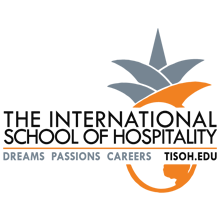 FOR IMMEDIATE RELEASE: October 28, 2019CONTACT: Anthony Lai, (702) 947-7200 x207, alai@tisoh.comTISOH administrator named to Bizbash Top People in Events list 2019 LAS VEGAS – The International School of Hospitality (TISOH) announced that Timothy Lam CHT, CGSP, Executive Director, has been named to the Bizbash Top 1,000 People in Events list for 20019. BizBash’s 2019 list of Top 1,000 people in events, features event professionals from across the United States including industry leaders from all backgrounds who are redefining live experiences—from fund-raising pros to festival organizers, caterers, tech gurus, event producers, and everyone in between. "This year's list of creative, smart, and strategic event industry professionals represents the best of the industry," said BizBash editor in chief Beth Kormanik. "We're thrilled to recognize them as the BizBash 1000."In the 14 years since its founding, The International School of Hospitality has seen growing demand for its programs as hospitality industry leaders seek qualified hospitality professionals locally, nationally and globally. Recognition from publications such as Bizbash reinforce the school’s reputation as a leader in hospitality education. About The International School of HospitalityThe International School of Hospitality (TISOH) was founded in Las Vegas, Nev., in 2005. TISOH offers quality short-term, practical training and career development programs in hospitality. Developed for the industry and by the industry, TISOH’s small class sizes and online courses include concierge, conference management and event planning, catering, exhibition & tradeshow management, hospitality leadership and supervision, hospitality human resources, hospitality marketing & sales, hotel operations, and wedding coordination and design. Diploma graduates, trained by working experts in the field, enjoy an 85 percent job placement rate. TISOH is an academic partner of the American Hotel & Lodging Educational Institute and is accredited by the Accrediting Council for Continuing Education and Training. For more information, visit www.tisoh.edu or call (702) 947-7200.About BizbashBizBash empowers event professionals with ideas, intelligence, and resources to create smarter events. Each month, the most elite names in events across North America look to BizBash for venue discovery, event style, technology, and tools for their next event. For more information, visit www.bizbash.com. # # #